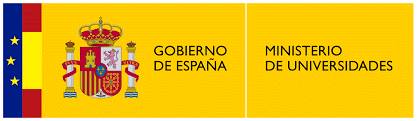 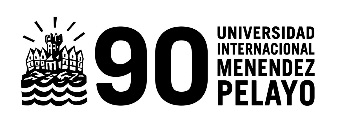 	                     Se ruega completar con claridad para evitar errores.                        COMUNICACIÓN DE BAJA EN EL C.M. TORRES QUEVEDO                                             SOLICITUD DE DEVOLUCIÓN DE LA FIANZA     que comunica la baja en el C. M. Torres Quevedo para el curso , solicita la devolución de la fianza.El plazo para presentar la solicitud finaliza el . Recuerde que la fianza no se devolverá si este documento se presenta fuera de plazo.                                                                                        (*) Fecha y firma del titular de la cuenta                                                                                                                                              C.M. Torres Quevedo                                                                                                                                              Campus de las Llamas                                                                                                                                              Avda. de los Castros, 42(*) Recuerde firmar el formulario                                                                                  39005-Santander                                           NOMBRE D.N.I.MOTIVO DE LA BAJAFecha de depósito de la fianzaImporteTitular de la cuenta bancariaNIF del titular de la cuentaEntidad bancariaBICIBAN